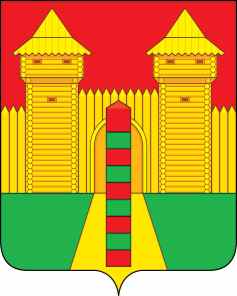 АДМИНИСТРАЦИЯ  МУНИЦИПАЛЬНОГО  ОБРАЗОВАНИЯ «ШУМЯЧСКИЙ  РАЙОН» СМОЛЕНСКОЙ  ОБЛАСТИРАСПОРЯЖЕНИЕот 07.03.2024г. № 55-р           п. Шумячи         В соответствии со ст. 28 Устава муниципального образования «Шумячский район» Смоленской области, Порядком предоставления объектов муниципальной собственности муниципального образования «Шумячский район» Смоленской области в безвозмездное пользование, утвержденным постановлением Администрации муниципального образования «Шумячский район» Смоленской области от 25.12.2013г. № 632, на основании ходатайства Муниципального бюджетного учреждения культуры  «Шумячская централизованная клубная система» от 01.03.2024г. № 33 Дать согласие Муниципальному бюджетному учреждению «Шумячская централизованная клубная система» на предоставление в безвозмездное пользование  Муниципальному казенному учреждению «Централизованная бухгалтерия учреждений культуры» муниципального образования «Шумячский район» Смоленской области недвижимого имущества (двух нежилых помещений),  общей площадью 51,8 кв.м. расположенного по адресу: Смоленская область, п. Шумячи, ул. Советская, д.109  сроком на 10 (десять) лет, для размещения работников Муниципального казенного учреждения «Централизованная бухгалтерия учреждений культуры» муниципального образования «Шумячский район» Смоленской области.И.п.Главы муниципального образования«Шумячский район» Смоленской области                                         Д.А. Каменев О даче согласия на предоставление в безвозмездное пользование недвижимого имущества 